   山西大学来华留学生奖学金申请表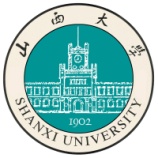   Form for Annual Application of Shanxi University Scholarship申请期限/Application Period：_____ 年/Year _____月/Month 到/to _____年/Year _____月/Month本页由奖学金生本人逐项认真填写/The scholarship student shall carefully fill in the following parts山西大学国际教育交流学院制表                                         联系电话: 0351-7011934姓名（与护照同名）/Name (as shown in your passport)姓名（与护照同名）/Name (as shown in your passport)姓名（与护照同名）/Name (as shown in your passport)姓名（与护照同名）/Name (as shown in your passport)姓名（与护照同名）/Name (as shown in your passport)姓名（与护照同名）/Name (as shown in your passport)姓/Family Name名/Given name名/Given name性别/Sex出生日期Date of Birth出生日期Date of Birth国籍/Nationality学生类别Students Category本科/Bachelor□         硕士/Master□             博士/Doctor□本科/Bachelor□         硕士/Master□             博士/Doctor□本科/Bachelor□         硕士/Master□             博士/Doctor□本科/Bachelor□         硕士/Master□             博士/Doctor□本科/Bachelor□         硕士/Master□             博士/Doctor□在读院系/School/Department专 业/Major专 业/Major本人享受的奖学金为/The Scholarship I enjoy is: 全额奖学金/Full scholarship□                 部分奖学金/Partial scholarship□其他/Others:                                 无/none □本人享受的奖学金为/The Scholarship I enjoy is: 全额奖学金/Full scholarship□                 部分奖学金/Partial scholarship□其他/Others:                                 无/none □本人享受的奖学金为/The Scholarship I enjoy is: 全额奖学金/Full scholarship□                 部分奖学金/Partial scholarship□其他/Others:                                 无/none □本人享受的奖学金为/The Scholarship I enjoy is: 全额奖学金/Full scholarship□                 部分奖学金/Partial scholarship□其他/Others:                                 无/none □本人享受的奖学金为/The Scholarship I enjoy is: 全额奖学金/Full scholarship□                 部分奖学金/Partial scholarship□其他/Others:                                 无/none □本人享受的奖学金为/The Scholarship I enjoy is: 全额奖学金/Full scholarship□                 部分奖学金/Partial scholarship□其他/Others:                                 无/none □本人在本学年学习及表现情况如下Summary of study and conduct in the past academic year本人在本学年学习及表现情况如下Summary of study and conduct in the past academic year本人在本学年学习及表现情况如下Summary of study and conduct in the past academic year本人在本学年学习及表现情况如下Summary of study and conduct in the past academic year本人在本学年学习及表现情况如下Summary of study and conduct in the past academic year本人在本学年学习及表现情况如下Summary of study and conduct in the past academic year       签名/Signature                                 日期/Date       签名/Signature                                 日期/Date       签名/Signature                                 日期/Date       签名/Signature                                 日期/Date       签名/Signature                                 日期/Date       签名/Signature                                 日期/Date所在学院或培养单位意见所在学院或培养单位意见所在学院或培养单位意见所在学院或培养单位意见所在学院或培养单位意见所在学院或培养单位意见该生学习行为表现： 该生学习行为表现： 该生学习行为表现： 该生学习行为表现： 该生学习行为表现： 该生学习行为表现： 学习态度：  好□  一般□  差□                 考勤情况：  好□  一般□  差□学习态度：  好□  一般□  差□                 考勤情况：  好□  一般□  差□学习态度：  好□  一般□  差□                 考勤情况：  好□  一般□  差□学习态度：  好□  一般□  差□                 考勤情况：  好□  一般□  差□学习态度：  好□  一般□  差□                 考勤情况：  好□  一般□  差□学习态度：  好□  一般□  差□                 考勤情况：  好□  一般□  差□负责人签字:                     (单位公章)                      年    月    日负责人签字:                     (单位公章)                      年    月    日负责人签字:                     (单位公章)                      年    月    日负责人签字:                     (单位公章)                      年    月    日负责人签字:                     (单位公章)                      年    月    日负责人签字:                     (单位公章)                      年    月    日国际教育交流学院意见国际教育交流学院意见国际教育交流学院意见国际教育交流学院意见国际教育交流学院意见国际教育交流学院意见评审意见：         合格□                           不合格□评审意见：         合格□                           不合格□评审意见：         合格□                           不合格□评审意见：         合格□                           不合格□评审意见：         合格□                           不合格□评审意见：         合格□                           不合格□建    议：         全额奖学金□                     部分奖学金□其他□:                           无□建    议：         全额奖学金□                     部分奖学金□其他□:                           无□建    议：         全额奖学金□                     部分奖学金□其他□:                           无□建    议：         全额奖学金□                     部分奖学金□其他□:                           无□建    议：         全额奖学金□                     部分奖学金□其他□:                           无□建    议：         全额奖学金□                     部分奖学金□其他□:                           无□负责人签字:                      (学院公章)                    年    月   日负责人签字:                      (学院公章)                    年    月   日负责人签字:                      (学院公章)                    年    月   日负责人签字:                      (学院公章)                    年    月   日负责人签字:                      (学院公章)                    年    月   日负责人签字:                      (学院公章)                    年    月   日                                学 校 意 见                                学 校 意 见                                学 校 意 见                                学 校 意 见                                学 校 意 见                                学 校 意 见主管校领导签字:                 （学校公章）                   年    月    日主管校领导签字:                 （学校公章）                   年    月    日主管校领导签字:                 （学校公章）                   年    月    日主管校领导签字:                 （学校公章）                   年    月    日主管校领导签字:                 （学校公章）                   年    月    日主管校领导签字:                 （学校公章）                   年    月    日填表说明: 所有想要申请山西大学来华留学生奖学金的在校留学生均须填写此表，请A4纸正反面打印此表。申请学生应如实填写此表，凡弄虚作假者取消奖学金资格。3．各学院、培养单位填写好此表后，请附上该生学年成绩单并盖章。填表说明: 所有想要申请山西大学来华留学生奖学金的在校留学生均须填写此表，请A4纸正反面打印此表。申请学生应如实填写此表，凡弄虚作假者取消奖学金资格。3．各学院、培养单位填写好此表后，请附上该生学年成绩单并盖章。填表说明: 所有想要申请山西大学来华留学生奖学金的在校留学生均须填写此表，请A4纸正反面打印此表。申请学生应如实填写此表，凡弄虚作假者取消奖学金资格。3．各学院、培养单位填写好此表后，请附上该生学年成绩单并盖章。填表说明: 所有想要申请山西大学来华留学生奖学金的在校留学生均须填写此表，请A4纸正反面打印此表。申请学生应如实填写此表，凡弄虚作假者取消奖学金资格。3．各学院、培养单位填写好此表后，请附上该生学年成绩单并盖章。填表说明: 所有想要申请山西大学来华留学生奖学金的在校留学生均须填写此表，请A4纸正反面打印此表。申请学生应如实填写此表，凡弄虚作假者取消奖学金资格。3．各学院、培养单位填写好此表后，请附上该生学年成绩单并盖章。填表说明: 所有想要申请山西大学来华留学生奖学金的在校留学生均须填写此表，请A4纸正反面打印此表。申请学生应如实填写此表，凡弄虚作假者取消奖学金资格。3．各学院、培养单位填写好此表后，请附上该生学年成绩单并盖章。